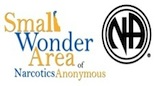 MOTION FORMDate	Individual/Group Making Motion: ________________________________________________What Part of Policy Will Be Affected? Page #:_____  Article #: ________ Section #:_______What Is A Motion?A motion is the statement of an idea made by a member or group describing a specific practice that the member/group wants the Area to put into place. STATE MOTION:  	What Is Intent?The intent of a motion describes why or how the motion will improve policy, simplify a process, or provide something needed by a committee to fulfill their service commitment.DESCRIBE INTENT:  	SECRETARY USE ONLY:DISPOSITION OF MOTIONYESNOABSTAIN(    ) CARRIED(    ) FAILED(    ) TABLED(    ) TIE: INDICATE THE CHAIR’S DECISION(    ) RESUBMIT TO GROUPS(    ) SUBMIT TO SUBCOMMITTEE(    ) OTHER